UNIVERSITAS TEKNOLOGI DIGITAL INDONESIA (UTDI) FAKULTAS TEKNOLOGI INFORMASI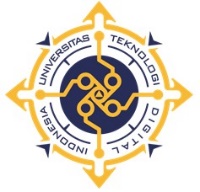 UJIAN AKHIR SEMESTER GANJIL T.A. 2021/2022PROGRAM STUDI/PROGRAM	:  SISTEM INFORMASI/SARJANAMATA KULIAH			:  ALGORITMA DAN PEMROGRAMAN HARI, TANGGAL			:  SENIN, 3 JANUARI 2022SIFAT				:  BUKU TERBUKA (DARING)WAKTU				:  100 MENIT DOSEN				:  PULUT SURYATI, S.Kom., M.Cs.